Notes 9-6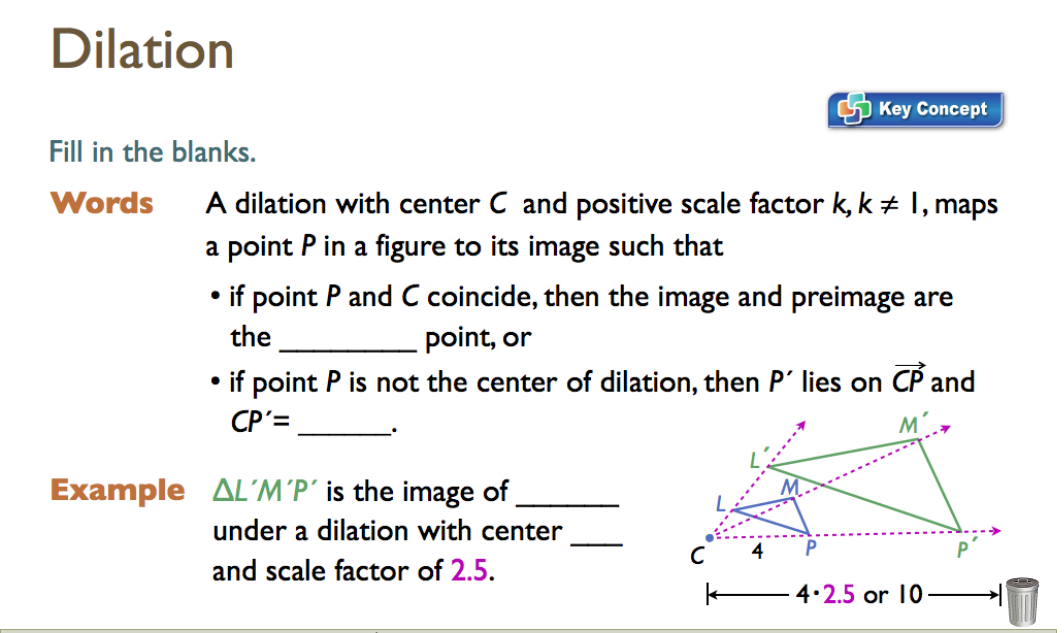 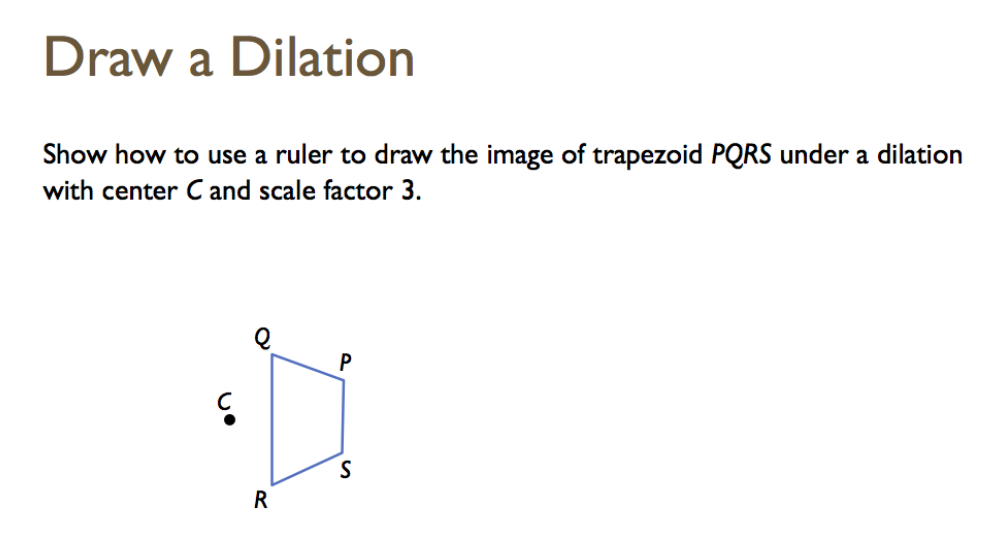 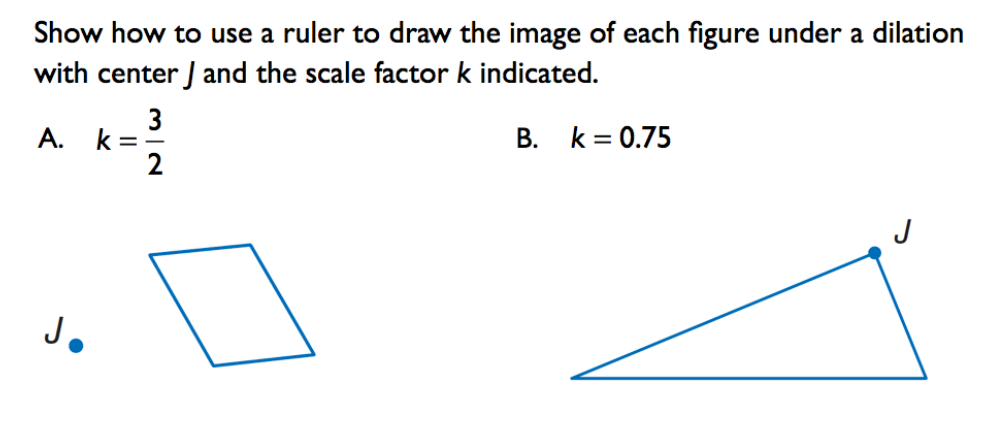 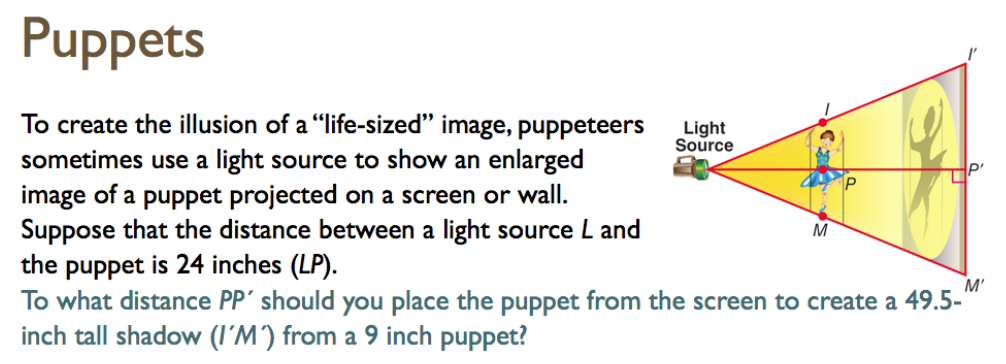 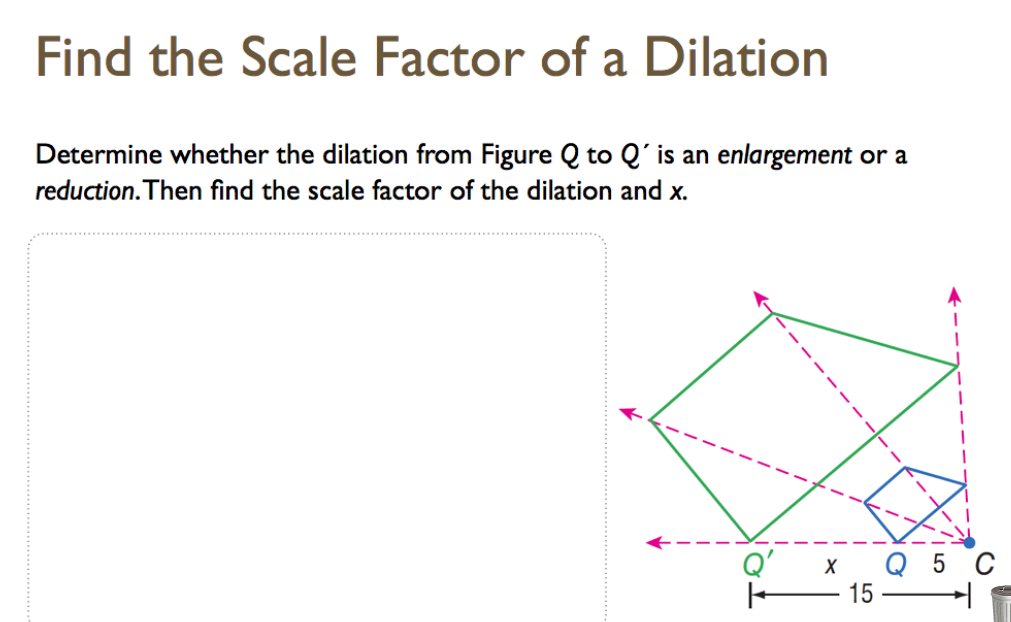 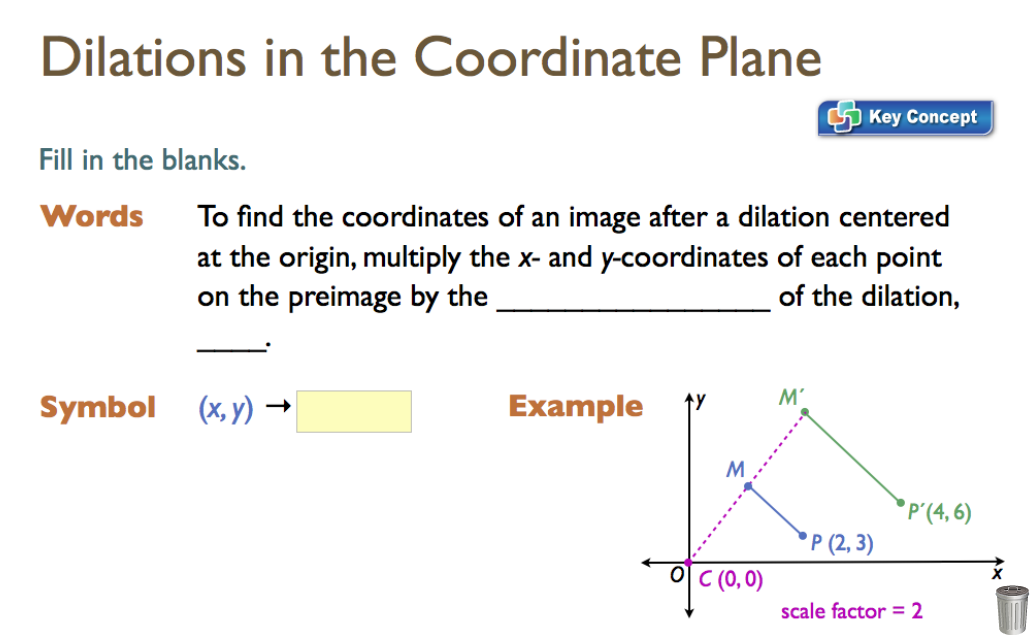 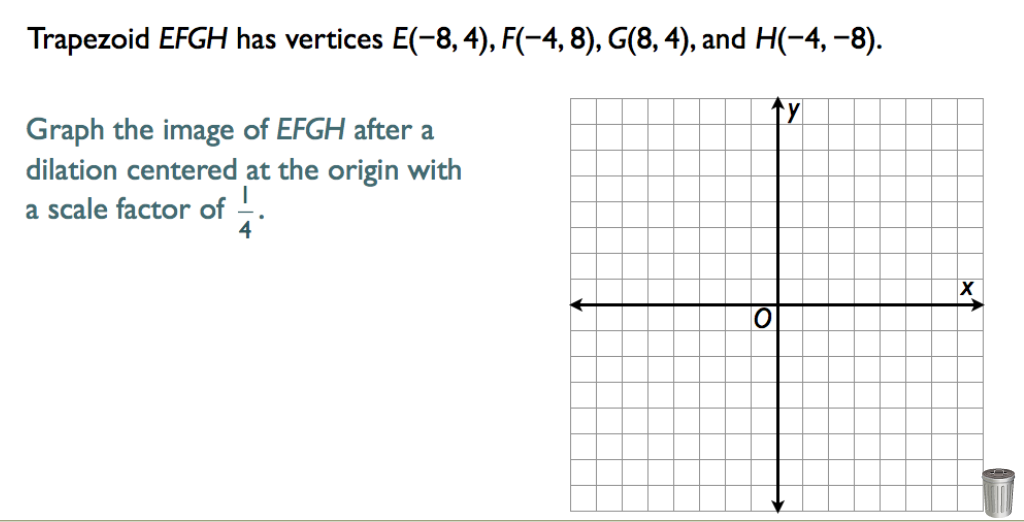 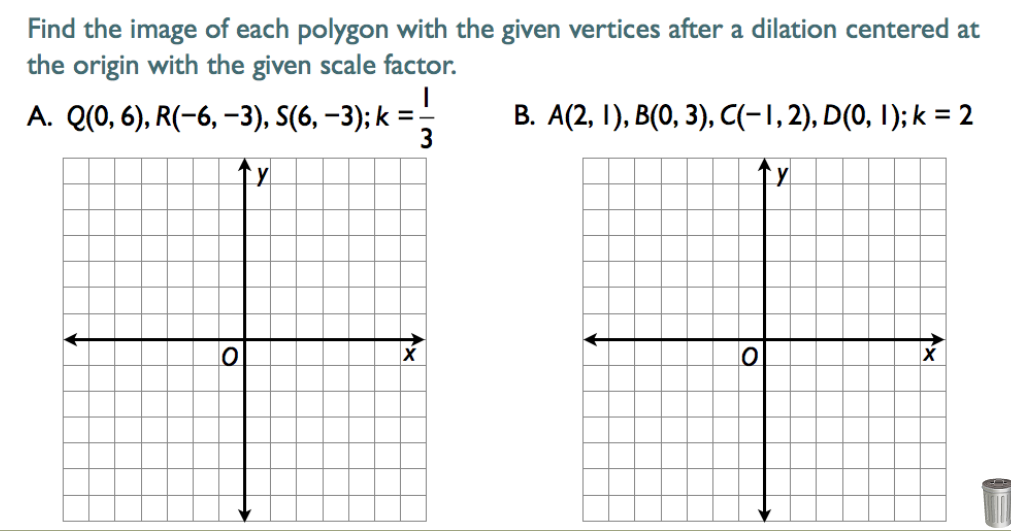 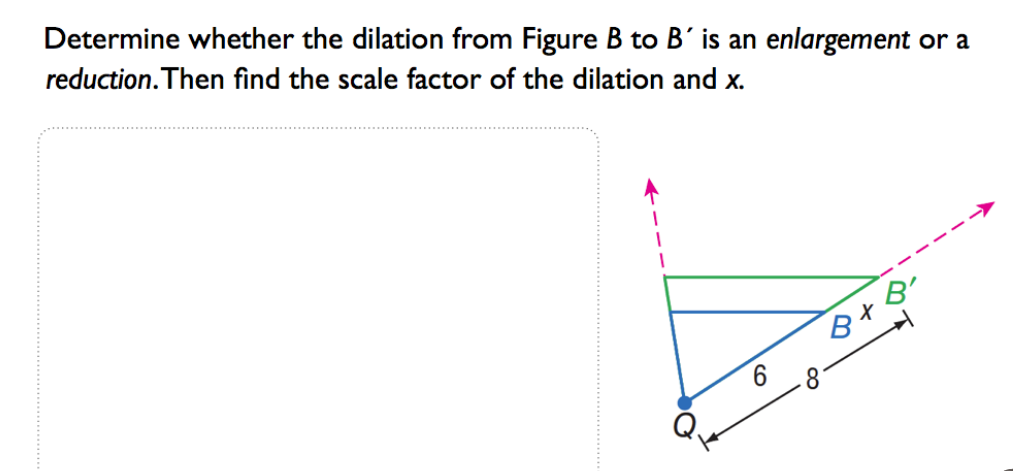 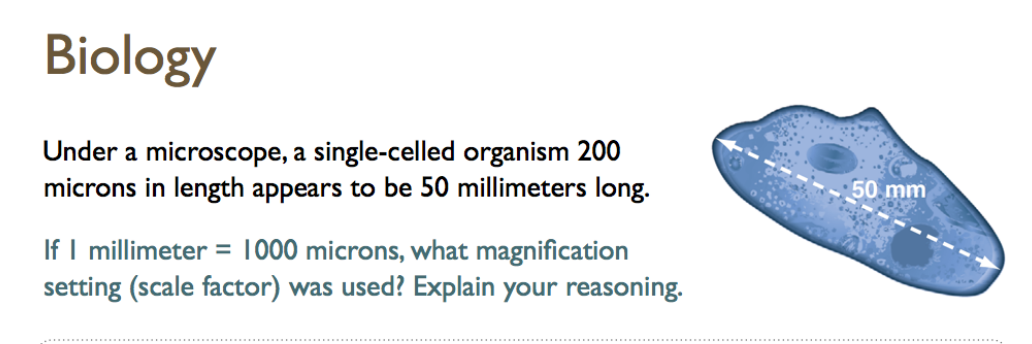 